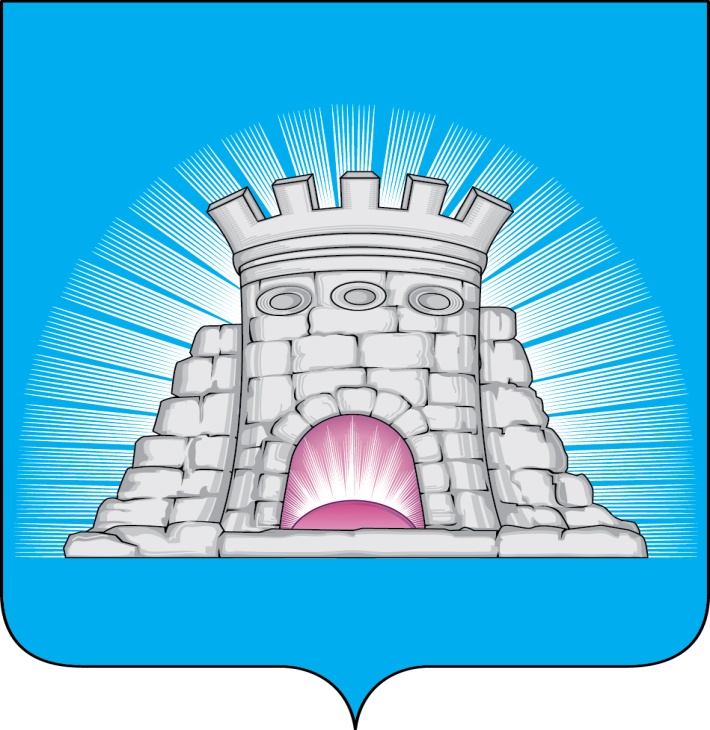 П О С Т А Н О В Л Е Н И Е  27.02.2023           № 255/2г.Зарайск                    О внесении изменений в муниципальную программу    городского округа Зарайск «Экология и окружающая среда»,                              утверждённую постановлением главы городского округа    Зарайск Московской области от 25.11.2019 № 2052/11     В соответствии с решением Совета депутатов городского округа Зарайск Московской области от 29.12.2022 № 7/1 «О внесении изменений в решение Совета депутатов городского округа Зарайск Московской области от 16.12.2021 № 81/1 «О бюджете городского округа Зарайск Московской области на 2022 год и плановый период 2023 и 2024 годов» и в соответствии с Порядком разработки и реализации муниципальных программ городского округа Зарайск Московской области, утвержденного постановлением главы городского округа Зарайск от 17.08.2021 года № 1290/8                                             П О С Т А Н О В Л Я Ю:   1. Внести в муниципальную программу городского округа Зарайск Московской области «Экология и окружающая среда» (далее Программа) на срок 2020-2024 годы, утвержденную постановлением главы городского округа Зарайск Московской области от 25.11.2019 № 2052/11, следующие изменения:    -   паспорт муниципальной Программы «Экология и окружающая среда» изложить в новой редакции (прилагается);    -  планируемые результаты реализации муниципальной Программы    «Экология и окружающая среда» приложение №1 к Программе изложить в новой редакции (прилагается);    - подпрограмму I «Охрана окружающей среды» приложение № 3 к Программе изложить в новой редакции (прилагается);    -    подпрограмму II «Развитие водохозяйственного комплекса» приложение № 4 к Программе изложить в новой редакции (прилагается);                                                                                                                      010329  - подпрограмму V «Региональная программа в области обращения с отходами, в том числе с твердыми коммунальными отходами» приложение № 6 к Программе изложить в новой редакции (прилагается).    2. Службе по взаимодействию со СМИ администрации городского округа Зарайск опубликовать настоящее постановление на официальном сайте администрации городского округа Зарайск Московской области в информационно-телекоммуникационной сети «Интернет».Глава городского округа Зарайск  В.А. ПетрущенкоВерно:Начальник службы делопроизводства  Л.Б. Ивлева27.02.2023Послано: в дело, Мешкову А.Н., Простоквашину А.А., ФУ, ОЭиИ,  СВ со СМИ,   Отдел благоустройства и ООС,  прокуратуре, КСП, юридический отдел.Т.Г. Бондарева66-2-46-51